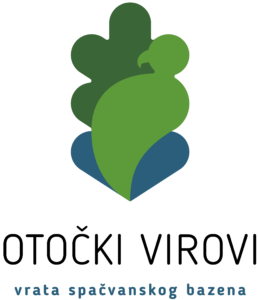 KLASA: 112-03/23-01/01URBROJ: 2196-3-1-23-23Otok, 27. ožujak 2023. godineODLUKU O PONIŠTENJU NATJEČAJAI.Poništava se natječaj za zasnivanje radnog odnosa  KLASA: 112-03/23-01/01,  URBROJ: 2196-3-1-23-15 od  15.03.2023.g. za radno mjesto  konobar/ica – recepcioner/ka  u ustanovi Virovi, objavljen na internetskoj stranici Hrvatskog zavoda za zapošljavanje.II.Odluka o poništenju natječaja dostavit će se svim prijavljenim kandidatima, a objavit će se na internetskoj stranici ustanove Virovi.III.Ova odluka stupa na snagu danom donošenja.v.d. ravnatelja Jelena Ukić, mag. iur.